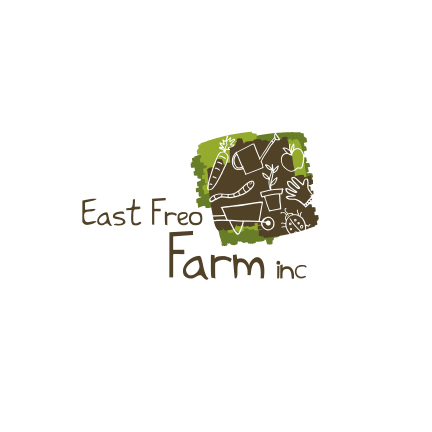 

East Freo Farm Inc 
Business PlanPrepared: October 2010Contact: Rebecca James (Secretary) – Ph – 0407 018 151Website: www.eastfreofarm.weebly.comTable of ContentsBusiness Plan Summary						2The Business									2Aim and Objectives								2Extent of Interest								2Finances										2Assumptions									2East Freo Farm Inc							3Structure										3Management									3Insurance										4Risk Management								4Zoning Considerations							4Operations									5The Extent of Interest						8Research										8Analysis										8The Future									9Aim											9Objectives									9Evaluation									9Review										9Action Plan									10Finances								      11Funding Strategy								11Establishment Costs								12Ongoing Annual Costs							13Expected Revenue								14Business Plan SummaryThe BusinessName: East Freo Farm IncStructure: Incorporated, not-for-profit community groupABN #: 21 502 947 312Incorporation Registration #: A 1014981RLocation: Locke Park, Fletcher St East Fremantle (proposed)Tenure: Lease of a portion of an ‘A’ Class Reserve managed by Town of East Fremantle.Products/services: Communal community garden and facilities, renting of individual garden plots.Website: www.eastfreofarm.weebly.comAimEstablish, carry on and improve a community garden for the East Fremantle community

Objectives•Produce local organic food within the Town of East Fremantle 
•Strengthen the sense of community within the Town of East Fremantle 
•Address global environmental issues by applying local sustainable living practices  Extent of Interest Research indicates there is strong support from East Fremantle residents to become involved in a community garden project. FinancesThe funding strategy of East Freo Farm Inc is across a diverse range of funding sources.  Projected revenue covers anticipated establishment and ongoing costs. AssumptionsThis Business Plan has been developed under the assumption that the area of land requested from the Town of East Fremantle in the submission, “ East Fremantle Community Garden.  Proposal to Town of East Fremantle.  July 2010”, is granted to East Freo Farm Inc for use as a community garden.  The business plan will need to be amended if this does not occur.East Freo Farm IncStructureEast Freo Farm Inc is an incorporated community group with the following committee structure;Office BearersChairpersonVice-ChairpersonTreasurerSecretaryCommitteeAt least five committee members in addition to the Office Bearers.Details of the functions of the committee are provided in the East Freo Farm Inc Rules which are available on the website or by request.Management East Freo Farm Inc committee will be responsible for all activities, in accordance with the East Freo Farm Inc rules provided in the Supporting Documentation.All activities will also be conducted in accordance with lease/access arrangements agreed with the Town of East Fremantle.InsurancePublic liability insurance: It is anticipated that the community garden activities will come under the Town of East Fremantle public liability insurance.Assets: Once any significant assets are obtained (eg shed) consideration will be given to insuring assets against such events as fire, burglary, or damage.Risk ManagementRisks to the organisation as a whole are listed in the table below.  An assessment of individual risks and a detailed Risk Management Plan will be developed for identifying and minimising site specific risks.Zoning Considerations The Locke park is zoned as an “A” Class Reserve for Recreational Purposes.The Town of East Fremantle are seeking clarification that a community garden falls under the definition of ‘recreational purposes’.  Locke Park also falls within an area being looked at for redevelopment options by the Town of East Fremantle and other stakeholders.  East Freo Farm Inc would like the continuation of a community garden to be considered in the development of a masterplan for the area.  However, if it is not deemed appropriate for the community garden to remain, then the group would relocate to another site.  For this reason a lease that allows the Council to give 6 months notice for the garden to move has been requested.  Environment House and garden in Bayswater operates under a similar arrangement.  At a more local level, Harvest Restaurant in North Fremantle utilises adjacent land for water tanks and vegetable beds, with the understanding they will remove it all when development of the area proceeds.OperationsGarden Design
Once the site has been secured, a facilitated planning session with East Freo Farm Inc members, will be organised to discuss the site layout and design.  It is anticipated that this design will allow for staged development so that projects can be prioritised and undertaken when adequate funding is available.  For example, the garden may begin with communal areas and once operating effectively expand to include individual garden plots for renting out.WaterThe limiting factor for the design of the garden will be the availability of water.  A conservative figure of 750kL/annum has been requested from the Town of East Fremantle in the first instance.  This is a nominal amount that would need to be reviewed after an agreed period of garden operation.  Watering of vegetable garden beds has been calculated at a rate of 1000L/m2 per annum (from research into other community garden water use estimates).  We would adapt our garden design if less water than this was available and similarly the garden would prosper if a greater allocation was made available.Bore water licences for East Fremantle are fully allocated.  However, the Department of Water has recommended that we apply for a bore licence for the area.  A licence would not be approved (due to the aquifer being fully allocated) but they MAY provide an exemption for us to install a bore to water up to 0.2ha of garden (similar to domestic bore exemptions) - due to the social benefits of the project.  The cost of constructing (and possibly metering) the bore would then need to be factored in to the budget.Waterwise principles will be applied and used as demonstration projects for all aspects of the community garden.  Scheme water will be considered if necessary.  Rainwater tanks will be installed to supplement any scheme or bore water used.AccessThe community garden site will be open to all but only members will be able to participate in garden activities.  Issues of access both physical (e.g.fencing) and timing (e.g. opening hours) will be determined as part of the facilitated planning session and through liaison with the Town of East Fremantle.ClubhouseA key element of the site will be availability of associated facilities to support the community gathering at the garden.  This includes access to toilets, a meeting room and basic kitchen facilities.  Opportunity exists for Council to grant the group access to the adjacent Sumpton Green facilities, thereby allowing the community to share that building and use community facilities efficiently.Alternatively, the disused clubhouse previously occupied by the Playgroup could be refurbished for use by the community garden.  The latter option is likely to involve significant costs associated with upgrading the septic system and improving safety standards.  In the case that the upgrade of the clubhouse is not deemed feasible, the group would seek to have it demolished, with re-use of appropriate materials (eg limestone, existing concrete pad) within the community garden.Other infrastructure needs will be determined at the planning session and as a minimum are likely to include a shed, pergola and fencing.PowerPower consumption for the community garden is anticipated to be fairly minimal.  Whilst power consumption will not be significant, in line with our third objective, we will investigate the installation of renewable energy options in order to use Sumpton Green as a community environmental demonstration site.We will liaise with relevant research institutions to determine if a partnership arrangement may be applicable with us trialling any emerging renewable energy technology.The Western Australian Council of Social Services has advised that as an incorporated community group using Sumpton Green , we would be eligible to have a free energy audit conducted before April 2011 and a minor retrofit of $1000-$2000 to improve energy efficiency.  In addition, we would be eligible to apply in 2011 for a major retrofit of up to $25,000 for items such as photovoltaic cells to provide solar energy to the facilities.Electricity would be used in the Sumpton Green building by several other parties, including the child health nurse facilities, East Fremantle Playgroup and when hired out to external parties.  In the broader picture therefore, East Freo Farm Inc would be assisting the Town of East Fremantle in achieving its goal of reducing greenhouse gas emissions.  It is our understanding that an original target of 20% reduction by 2010 was set by Council and, whilst this has not been achieved, the  Council will continue to look for ways to reduce the Town of East Fremantle’s carbon footprint.       Arrangements and Events        PromotionThe Extent of InterestResearch At the Public Meeting held in March a questionnaire survey was conducted to try to find out what people wanted the garden to be and do. It also built up community involvement.  A copy of the questionnaire and the associated analysis are available on request.  In addition, interim committee members visited metropolitan, regional and interstate community gardens to gather detailed case study information.AnalysisThe following summary on the status of community gardens in Australia is taken from, “Community Garden Opportunities in the City of Subiaco”, 361 Stakeholder Management Services, November 2009:“During the past two decades there has been a growing movement in favour of re-establishing local food supplies, in conjunction with introducing more sustainable systems for growing and distributing fresh produce. Our current concept of community gardens are a response to food security, concerns over global warming, the peaking of the global oil supply, water conservation, environmental issues, nutrition and healthy eating. These issues are galvanising growing numbers of people to participate in the expanding community garden movement…For example, the number of gardens in Victoria increased from 75 in 2006, to 105 in 2008…Today, city farms and community gardens range in size and complexity from small, low cost neighbourhood based gardens, to much larger establishments…In Western Australia there are over 15 fully established (community) gardens… Another one hundred gardens are currently being actively considered by various community groups around Australia”.Near to East Fremantle, the success of Fremantle’s FERN community garden, APACE in North Fremantle, St Luke’s Community Garden in Mosman Park and the newly emerging Hilton Harvest demonstrate a strong market for community gardens at a local level.  Similarly, the newly established Farmers Markets in South Fremantle and Palmyra show that the community is seeking alternative fresh food sources away from the traditional supermarkets.The strong turn out at the Public Meeting in March 2010 for a community garden in East Fremantle demonstrates that the broader community is keen on the project.  The results of the Visioning Questionnaire clearly showed that the community benefits associated with the project appealed strongly to the respondents.The FutureAimEstablish, carry on and improve a community garden for the East Fremantle community

Objectives•Produce local organic food within the Town of East Fremantle and promote ecological practices and a healthier lifestyle by growing fruit and vegetables and developing an ecosystem around this.
•Strengthen the sense of community within the Town of East Fremantle by becoming a hub for local people, groups and families with children to meet in a safe place, relax and develop friendships and links, and creating a space and opportunity for local artists to show their work.
•Address global environmental issues by applying local sustainable living practices by applying local sustainable living practices and providing a site for environmental education, demonstrating sustainable gardening, recycling and living and developing a more attractive environment.EvaluationAn Evaluation Plan of how we are performing against the above objectives has been developed and is available on request.ReviewThis Business Plan will be reviewed and updated on an annual basis.2010/2011 Action PlanFinancesFunding StrategyModelThe financial model for a community garden differs from a traditional business model, and even a not-for-profit service provider model, as once the initial basic costs are covered, the garden development simply progresses as adequate funding becomes available.  If funds are not available, then development progresses at a slower rate but the garden does not ‘fail’ as a business might or even a community services provider might - that has clients depending on its services.SourcesEast Freo Farm Inc intends to be as self-supporting as possible, generating anticipated revenue from memberships, plot fees, donations and fundraising on an annual basis.  ‘In kind’ donation of volunteer time and donated goods and services is expected to have several benefits.  Firstly it will reduce the need to raise financial dollars.  Secondly, it will increase the community engagement and pride in the project.  Thirdly, it potentially supports local businesses in raising their profile in the area.Revenue will be sought from sponsors and through advertising (on-site, Farm Fodder, website).  Grants will be applied for at a local, state and federal level for specific projects.  A summary of grant opportunities has been developed and is available on request.In addition, East Freo Farm Inc anticipates an initial establishment contribution from the Town of East Fremantle and potential ongoing annual support.Ethical CriteriaEast Freo Farm Inc will use discretion in accepting sponsorship or advertising revenue.  The group will establish guidelines to ensure that the values of contributing organisations are in line with our specific aim and objectives and that the involvement of local businesses is encouraged.Establishment Costs Ongoing Annual CostsExpected revenuesRiskLikelihoodImpactStrategyLocke Parke site not approved by councilPossibleHighLiaise with ToEF over alternative site locationsRedevelopment of the area requires the community garden to move sites.PossibleHighLiaise with ToEF over including the garden in redevelopment plans.Liaise with ToEF over alternative site locationsUnable to secure bore water allocation for reticulation of garden bedsLikelyMediumLiaise with ToEF and Dept of WaterApply waterwise practicesInstall rainwater tanksSeek funding source for payment of scheme waterArrangements/Events DescriptionMembershipIndividual and Family Memberships providing the opportunity to participate in communal garden activitiesIndividual PlotsThe renting of an individual plot to grow fruit and vegetables (not for sale)Training CoursesRegular workshops on topics such as composting open to the general publicMeeting PlaceCreation of a community ‘hub’ for local people to meet and socialiseCommunity EventsEvents such as Film Nights, Busy Bees and Open DaysWays of spreading the wordHardcopy NewsletterEast Freo Farm Inc WebsiteLinks on Other WebsitesEmail UpdatesEvent PostersFlyersStickersVolunteer StallsVolunteer TalksMedia ReleasesLetterbox DropWord of MouthTargeted Meetings (sponsors, research institutions etc)Steps Date of expected completionSend out Expressions of InterestcompleteForm Interim CommitteecompleteHold Public MeetingcompleteConduct Visioning QuestionnairecompleteDevelop Evaluation PlancompleteCompile Case Studies on Other Community GardenscompleteResearch Grant OpportunitiesongoingSubmit Proposal to Town Of East FremantlecompletePresent to East Fremantle CouncilcompleteEstablish WebsitecompleteCommence Quarterly Newsletter ProductioncompleteCommence Film NightscompleteBecome IncorporatedcompleteSend Representative to Business Plan Training CoursecompleteHold Inaugural AGMcompleteVote in Formal CommitteecompleteEstablish Bank AccountOct 2010Apply for GSTOct 2010Secure Site LocationNov 2010Secure Access to Sumpton Green and/or ClubhouseNov 2010Determine Water AllocationDec 2010Apply for a Department of Water bore licenceDec 2010Hold facilitated planning sessionDec 2010Prepare Garden Design PlanJan 2011Develop ‘Ethical Investment’ GuidelinesJan 2011Develop Sponsorship PlanJan 2011Arrange Free WACOSS Energy AuditJan 2011Construct ShedFeb 2011Construct ReticulationFeb 2011Begin to Establish Community Garden AreasFeb 2011Establish Compost BaysFeb 2011Establish Worm FarmsFeb 2011Construct Rainwater Tank Apr 2011Establish Individual LotsJun 2011Commence Running Quarterly Educational Workshops eg composting etcJun 2011ItemEstimated Cost2010Estimated Cost2011Estimated Cost2012Estimated CostBeyond 2012Incorporation$327.00Tools$760.00FridgeDonatedFurnitureDonatedCrockery/Cutlery$50.00Whiteboard/NoticeboardDonatedFencing$6,700.00Rainwater Tank$5,400.00Shed$2115.00Compost Bays$1156.00Worm Farms$900.00Start up Plants & Seeds$500.00Signage$644.00Construct Groundwater BoreTBDReticulation/Plumbing$2,000.00$1,500.00Raised Garden Bed Materials$350.00$350.00$350.00Native Bush Regeneration$1,500.00Sandpit with Shade$350.00Frog Pond$250.00Clubhouse Demolition or RefurbishmentTBDPizza Oven$1,700.00Install Alternative Energy (eg solar, wind)TBDTOTAL$1,137.00$19,765.00 +bore$3,950.00 +clubhouse$2,050.00 +energyItemEstimated CostInsuranceCovered in council insuranceWater$600.00Electricity$200.00Manure & Hay$1,050.00MulchFree (mulchnet or council)Newsletter (4 issues/annum)$2,100.00Webpage HostingfreeStationary & Administrative Costs$200.00Incidentals$500.00Maintenance$500.00TOTAL$4,650.00Potential SourceEstimated Amount2010/2011 EstablishmentTown of East Fremantle$10,000.00LotteryWest Grant$15,000.00DEC Community Grants Scheme$4,910.00TOTAL$19,910.00Ongoing Annual RevenueMembership Fees$750.00Plot Fees$1,000.00Donations$200.00Fremantle Ports Sponsorship$2,100.00Advertisements$200.00Fundraising$1,000.00Town of East Fremantle*$1,000.00In Kind Donations (goods & services)n/aTOTAL  $6,250.00 (+in kind donations)*nominal figure to be negotiatedN.B. Additional future grants and sponsorships will be sought for specific projects